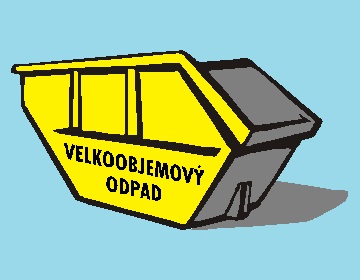 Upozorňujeme občany,že dne 19. října 2019od 8:00 do 12 hodinbude ve středu obce probíhat sběr velkoobjemového odpadu.Objemný odpad je ten, který se nevejde do popelnic, např. starý nábytek, koberce, linolea, keramika – umyvadla, kachličky a drobná stavební suť. Nepatří zde pneumatiky, nebezpečný odpad a stavební bloky.  